НОРМАТИВНО-ПРАВОВЫЕ ВОПРОСЫ ОРГАНИЗАЦИИ ВНЕУРОЧНОЙ ДЕЯТЕЛЬНОСТИФедеральными государственными образовательными стандартами общего образования (начального общего, основного общего, среднего общего образования) вводится понятие внеурочной деятельности, которая является неотъемлемой частью образовательной деятельности.Министерством образования и науки Российской Федерации опубликовано письмо от 14 декабря 2015 г. № 09–3564 «О внеурочной деятельности и реализации дополнительных общеобразовательных программ», в котором отражены методические рекомендации по организации внеурочной деятельности и реализации дополнительных общеобразовательных программ в образовательных организациях. Рассмотрим данные рекомендации.Организация внеурочной деятельностиСодержание общего образования, а также его цели, задачи и планируемые результаты определяются основной образовательной программой общеобразовательной организации, разрабатываемой ею самостоятельно в соответствии с федеральными государственными образовательными стандартами общего образования (далее — ФГОС общего образования) и с учётом примерной основной образовательной программы (статьи 12 и 28 Федерального закона от 29 декабря 2012 г. N 273-ФЗ «Об образовании в Российской Федерации» (далее — Федеральный закон N 273-ФЗ).Примерные основные образовательные программы начального общего и основного общего образования, разработанные в соответствии с требованиями части 9 статьи 12 Федерального закона N 273-ФЗ, внесены в реестр примерных основных образовательных программ (www.fgosreestr.ru).Основная образовательная программа общеобразовательной организации реализуется через урочную и внеурочную деятельность в соответствии с санитарно-эпидемиологическими требованиями к условиям и организации обучения в общеобразовательных организациях (постановление Главного государственного санитарного врача Российской Федерации от 29 декабря 2010 г. N 189, в редакции Изменений N 1, утв. Постановлением Главного государственного санитарного врача Российской Федерации от 29.06.2011 N 85, изменений N 2 утв. Постановлением Главного государственного санитарного врача Российской Федерации от 25.12.2013 N 72, далее — СанПиН 2.4.2.2821–10).ФГОС общего образования определяют общее количество часов внеурочной деятельности на каждом уровне общего образования, которое составляет: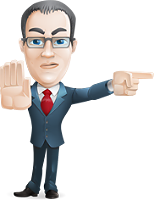 до 1350 часов на уровне начального общего образования;до 1750 часов на уровне основного общего образования;до 700 часов на уровне среднего общего образования.Образовательная организация самостоятельно определяет объём часов, отводимых на внеурочную деятельность, в соответствии с содержательной и организационной спецификой своей основной образовательной программы, реализуя указанный объём часов как в учебное, так и в каникулярное время.В соответствии с положениями Федерального закона от 8 мая 2010 года N 83-ФЗ «О внесении изменений в отдельные законодательные акты Российской Федерации в связи с совершенствованием правового положения государственных (муниципальных) учреждений» направления финансирования образовательной деятельности (включая внеурочную деятельность) и объём средств определяются государственным заданием учредителя образовательной организации.Внеурочная деятельность является обязательной.Внеурочная деятельность является неотъемлемой частью образовательной деятельности и организуется по направлениям развития личности: спортивно-оздоровительное, духовно-нравственное, социальное, общеинтеллектуальное, общекультурное.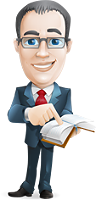 Формы её организации школа определяет самостоятельно, с учетом интересов и запросов учащихся и их родителей (законных представителей). Право выбора направлений и форм внеурочной деятельности имеют родители (законные представители) обучающегося при учете его мнения до завершения получения ребенком основного общего образования.План внеурочной деятельности как и учебный план является основным организационным механизмом реализации основных образовательных программ общего образования, определяет состав и структуру направлений, формы организации, объем внеурочной деятельности.Внеурочная деятельность в каникулярное время может реализовываться в рамках тематических программ (лагерь с дневным пребыванием на базе общеобразовательной организации или на базе загородных детских центров, в походах, поездках и т. д.).При отсутствии возможности для реализации внеурочной деятельности образовательная организация в рамках соответствующих государственных (муниципальных) заданий, формируемых учредителем, использует возможности образовательных организаций дополнительного образования, организаций культуры и спорта.Внеурочная деятельность и требования СанПиНВ период подготовки и публикации указанных методических рекомендаций, были внесены изменения в санитарные нормы и правила (Постановление Главного государственного санитарного врача РФ от 24 ноября 2015 г. № 81 «О внесении изменений № 3 в СанПиН 2.4.2.2821–10 «Санитарно-эпидемиологические требования к условиям и организации обучения, содержания в общеобразовательных организациях» (Зарегистрировано в Минюсте России 18 декабря 2015 г. N 40154).В СанПиН указывается, что «основная образовательная программа реализуется через организацию урочной и внеурочной деятельности. Общий объём нагрузки и максимальный объем аудиторной нагрузки на обучающихся не должен превышать требований», которые указаны в ниже приведённой таблице.Гигиенические требования к максимальному общему объему недельной образовательной нагрузки обучающихсяЧасы, отведенные на внеурочную деятельность, используются для проведения общественно полезных практик, исследовательской деятельности, реализации образовательных проектов, экскурсий, походов, соревнований, посещений театров, музеев и других мероприятий.Допускается перераспределение часов внеурочной деятельности по годам обучения в пределах одного уровня общего образования, а также их суммирование в течение учебного года».Необходимо обратить внимание, что ни в рекомендациях, ни в СанПиН не устанавливается минимальное количество часов внеурочной деятельности, указано лишь максимальное количество часов в неделю (на определённом уровне образования). При этом указано, что внеурочная деятельность является обязательной!КлассыКлассыМаксимально допустимая аудиторная недельная нагрузка (в академических часах) <*>Максимально допустимый недельный объем нагрузки внеурочной деятельности (в академических часах) <**>при 6-дневной неделе, не болеепри 5-дневной неделе, не болееНезависимо от продолжительности учебной недели, не более11-21102-42-42623105532291066333010773532108-98-936331010-1110-11373410Примечание:<*> Максимально допустимая аудиторная недельная нагрузка включает обязательную часть учебного плана ичасть учебного плана, формируемую участниками образовательных отношений.<**> Часы внеурочной деятельности могут быть реализованы как в течение учебной недели, так и в период каникул,в выходные и нерабочие праздничные дни.Внеурочная деятельность организуется на добровольной основе в соответствии с выборомучастников образовательных отношений.Примечание:<*> Максимально допустимая аудиторная недельная нагрузка включает обязательную часть учебного плана ичасть учебного плана, формируемую участниками образовательных отношений.<**> Часы внеурочной деятельности могут быть реализованы как в течение учебной недели, так и в период каникул,в выходные и нерабочие праздничные дни.Внеурочная деятельность организуется на добровольной основе в соответствии с выборомучастников образовательных отношений.Примечание:<*> Максимально допустимая аудиторная недельная нагрузка включает обязательную часть учебного плана ичасть учебного плана, формируемую участниками образовательных отношений.<**> Часы внеурочной деятельности могут быть реализованы как в течение учебной недели, так и в период каникул,в выходные и нерабочие праздничные дни.Внеурочная деятельность организуется на добровольной основе в соответствии с выборомучастников образовательных отношений.